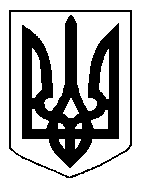 БІЛОЦЕРКІВСЬКА МІСЬКА РАДА	КИЇВСЬКОЇ ОБЛАСТІ	Р І Ш Е Н Н Я
від  23 січня 2020 року                                                                        № 4966-89-VII

Про надання дозволу на розроблення проекту землеустроющодо відведення земельної ділянки у власністьгромадянину Войдевичу Володимиру ФеліксовичуРозглянувши звернення постійної комісії з питань земельних відносин та земельного кадастру, планування території, будівництва, архітектури, охорони пам’яток, історичного середовища та благоустрою до міського голови від 06 грудня 2019 року №552/2-17, протокол постійної комісії з питань  земельних відносин та земельного кадастру, планування території, будівництва, архітектури, охорони пам’яток, історичного середовища та благоустрою від 05 грудня 2019 року №199, заяву громадянина Войдевича Володимира Феліксовича від 05 листопада 2019 року №5691, відповідно до ст.ст. 12, 35, 79-1, 116, 118, 121, 122, ч.2,3 ст. 134 Земельного кодексу України, ст. 50 Закону України «Про землеустрій», ст. 24 Закону України «Про регулювання містобудівної діяльності», п.34 ч.1 ст. 26 Закону України «Про місцеве самоврядування в Україні», міська рада вирішила:1.Надати дозвіл на розроблення проекту землеустрою щодо відведення земельної ділянки у власність громадянину Войдевичу Володимиру Феліксовичу з цільовим призначенням 01.05. Для індивідуального садівництва за адресою: провулок Новосельський, 48,  орієнтовною площею 0,0800 га, за рахунок земель населеного пункту м. Біла Церква.2.Громадянину, зазначеному в цьому рішенні, подати на розгляд сесії міської ради належним чином розроблений проект землеустрою щодо відведення земельної ділянки у власність для затвердження.3.Площа земельної ділянки буде уточнена при затвердженні проекту землеустрою щодо відведення земельної ділянки у власність.4.Контроль за виконанням цього рішення покласти на постійну комісію з питань  земельних відносин та земельного кадастру, планування території, будівництва, архітектури, охорони пам’яток, історичного середовища та благоустрою.Міський голова             	                                                             Геннадій ДИКИЙ